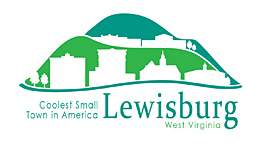 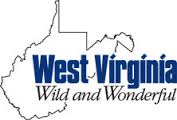 2015 RUCKER FAMILY REUNION—WILD & WONDERFUL SCHEDULEQuality InnLewisburg, WVAOctober 8-11, 2015Thursday, October 8	Arrival Day	Afternoon	Arrive and settle in at Quality Inn in Lewisburg	Dinner 		On own at nearby restaurants	7:00 PM 	Brief Weekend Orientation	8:00 PM	Poetry recital—Mike Rucker Friday, October 9	Breakfast 	On own	9:00	AM 	Welcome—Chris Rucker (President of RFS)	9:30 	AM	History of the Greenbrier County—Jim Talbert, Greenbrier Historical Society	10:00 	AM	The Colorful Life of Dr. William Parks Rucker of Lewisburg—Mike Rucker	10:30 	AM 	Break	11:00 	AM 	Presentations by Rucker Family Society Members	12:00 	Noon	Lunch at Quality Inn	1:20 	PM	Motor coach departs for Greenbrier Hotel	2:00 or 3:00 	Greenbrier “Bunker Tour”  (1 ½ Hour Tour) [Tours alternate]	2:00 or 3:30	Greenbrier “Hotel Tour”  (1 Hour Tour)	4:30 	PM 	Motor Coach departs to Quality Inn	5:00	PM 	Break	6:00 	PM 	Buffet dinner at the Quality Inn5:30 	PM	(Alternate to buffet dinner - Personal reservations at Historic General Lewis Inn)	7:00 	PM 	Motor coach departs for Carnegie Hall	7:30 	PM 	Attend Performance of the Wonderful Zydeco Band BeauSoleil at Carnegie Hall 	10:00 	PM 	(Approx) Motor coach returns to Quality Inn at conclusion of performanceSaturday, October 10	Breakfast 	On Own	9:00 	AM 	Rucker Family Presentations	10:00 	AM	Rucker Family DNA Project Discussion10:30 	AM	Rucker Family Memorabilia Auction*	11:00 	AM	Motor coach departs for downtown Lewisburg11:00 to 3:00	Lunch: Lewisburg’s Taste of Our Town (Each on Their Own)1:45 	PM 	Walk on one’s own to nearby Greenbrier Historical Society and North House Museum	2:00 	PM 	Tour of Greenbrier Historical Society and North House3:00 	PM 	Visit to Lewisburg Cemetery and grave of Dr. William Parks Rucker4:00 	PM 	(Approx.)  Motor coach returns to Quality Inn	6:00 	PM	Buffet dinner at the Quality Inn	7:00 	PM 	Motor coach departs for Greenbrier Valley Theatre. 	7:30 	PM 	Attend Performance of Shakespeare’s Hamlet at Greenbrier Valley Theatre	10:00 	PM 	(Approx) Motor coach returns to Quality InnSunday, October 11	Breakfast 	On own	9:00 	AM	Rucker Family Society Board MeetingActivities to be determined12:00    Noon	Lunch at Quality InnAfter Lunch	Departure or personal visits to additional sites in area*Attendees are urged to bring Rucker related items for the auction.Additional Sites in Lewisburg Area:Historic General Lewis Inn:  Breakfast, lunch, dinner and tour.  Call ahead for reservations (304-645-2600)Lost World Caverns (5 miles) (Adults $12, Children $6)Greenbank National Radio Astronomy Observatory (70 miles) (Adults $6, Students $3.50)White Sulpher Springs National Fish Hatchery (Closed Sunday)  (Free)Golf at Lewisburg Elks Country Club or The Greenbrier Resort (Elks Club—304-645-3660 or Greenbrier—304-536-1110)Greenbrier Historical Society MuseumCarnegie Hall:  Concerts, Artwork, GardensWatts Roost VineyardsGreenbrier Valley TheatreTrillium Performing Arts CollectiveWolf Creek GalleryOld Stone Presbyterian ChurchOutlet Stores nearby